MODÈLE DE CHARTE DE PROJET 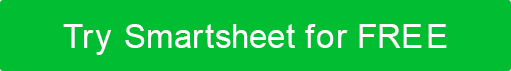 INFORMATIONS GÉNÉRALES SUR LE PROJETAPERÇU DU PROJETPORTÉE DU PROJETCALENDRIER PROVISOIRERESSOURCESDÉPENSAVANTAGES ET CLIENTSRISQUES, CONTRAINTES ET HYPOTHÈSESNOM DU PROJETNOM DU PROJETNOM DU PROJETCHEF DE PROJETPROMOTEUR DU PROJETMESSAGERIE ÉLECTRONIQUEMESSAGERIE ÉLECTRONIQUETÉLÉPHONEUNITÉ ORGANISATIONNELLEUNITÉ ORGANISATIONNELLE000-000-0000CEINTURES VERTES ATTRIBUÉESDATE DE DÉBUT PRÉVUEDATE D'ACHÈVEMENT PRÉVUE00/00/000000/00/0000CEINTURES NOIRES ATTRIBUÉESÉCONOMIES ATTENDUESCOÛTS ESTIMATIFS237 750 $184 900 $PROBLÈME OU PROBLÈME BUT DU PROJETAFFAIRE CASOBJECTIFS / MÉTRIQUESLIVRABLES ATTENDUSDEDANS PORTÉEDEHORS DE CHAMP D'APPLICATIONÉTAPE CLÉCOMMENCERFINIRFormulaire Équipe de projet / Examen préliminaire / PortéeFinaliser le plan de projet / charte / coup d'envoiDéfinir la phasePhase de mesurePhase d'analysePhase d'améliorationPhase de contrôleRapport sommaire du projet et clôtureÉQUIPE DE PROJETRESSOURCES DE SOUTIENBESOINS SPÉCIAUXTYPE DE COÛTNOMS DES FOURNISSEURS / DE LA MAIN-D'ŒUVRENOMS DES FOURNISSEURS / DE LA MAIN-D'ŒUVRETAUXQtéQUANTITÉTravail150,00 $US200 30 000,00 $ Travail200,00 $US100 20 000,00 $ Travail350,00 $US50 17 500,00 $ Travail85 000,00 $1 85 000,00 $ Travail4 850,00 $3 14 550,00 $ Ravitaillement17 850,00 $1 17 850,00 $ Divers0,00 $US0 $                                   -   COÛTS TOTAUXCOÛTS TOTAUX 184 900,00 $ PROPRIÉTAIRE DU PROCESSUSPRINCIPALES PARTIES PRENANTESCLIENT FINALAVANTAGES ATTENDUSTYPE DE PRESTATIONBASE DE L'ESTIMATIONBASE DE L'ESTIMATIONBASE DE L'ESTIMATIONMONTANT ESTIMATIF DES PRESTATIONSÉconomies de coûts spécifiques 25 000,00 $ Revenus améliorés 92 500,00 $ Productivité accrue (Soft) 17 500,00 $ Amélioration de la conformité 12 000,00 $ Meilleure prise de décision 18 500,00 $ Moins d'entretien 26 000,00 $ Autres coûts évités 46 250,00 $ PRESTATION TOTALE 237 750,00 $ RISQUESCONTRAINTESHYPOTHÈSESPRÉPARÉ PARTITREDATEDÉMENTITous les articles, modèles ou informations fournis par Smartsheet sur le site Web sont fournis à titre de référence uniquement. Bien que nous nous efforcions de maintenir les informations à jour et correctes, nous ne faisons aucune déclaration ou garantie d'aucune sorte, expresse ou implicite, quant à l'exhaustivité, l'exactitude, la fiabilité, la pertinence ou la disponibilité en ce qui concerne le site Web ou les informations, articles, modèles ou graphiques connexes contenus sur le site Web. Toute confiance que vous accordez à ces informations est donc strictement à vos propres risques.